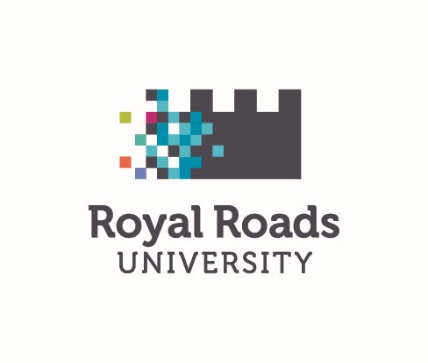 This annual award recognizes the undergraduate student who has made the greatest contribution to student life at RRU. Each student may nominate one peer for each award. The nominee should be eligible to graduate this calendar year (previous June graduands included in the competition). DEADLINE: September 22nd YOUR PERSONAL INFORMATIONWHO ARE YOU NOMINATING?TELL US WHY YOUR CANDIDATE IS MOST DESERVING OF THIS AWARD Please provide specifics like tasks accomplished, level of responsibility (if relevant), and impact. Was it a one-time thing or was it ongoing?Student ID    Today’s Date   First Name   Last Name       Program       Program       First Name   Last Name       Program       Program       